第6回愛媛県災害リハビリテーション研修会のご案内開催日時：2023年3月19日（日）11時～12時３０分（開場時間：10時50分）会場：Web開催（Zoom）主催：愛媛県災害リハビリテーション連絡協議会後援　愛媛県、一般社団法人愛媛県医師会、一般社団法人愛媛県歯科医師会、愛媛県社会福祉協議会（申請予定）対象：医療・保健・福祉専門職参加費：無料　プログラム11：00　　　開会挨拶　愛媛県災害リハビリテーション連絡協議会会長　藤田　正明11：05～12：30　演題　「災害時における歯科の役割」　　　　　　　　　　　講師： 一般社団法人愛媛県歯科医師会　 常務理事　坂 宗尚   先生　　　　　　　　　　　　　　一般社団法人愛媛県歯科衛生士会　理事　  清家　洋美　先生司会　　愛媛県災害リハビリテーション連絡協議会会長　藤田　正明　先生　　　　　12：30    閉会挨拶 　愛媛県災害リハビリテーション連絡協議会副会長　田中　宏明内容：災害時に避難所等において口腔衛生活動や口腔ケア等を実施し、誤嚥性肺炎やフレイルに適切に対応することで、災害関連死を防ぐことができます。そこで今回、災害時における歯科の役割をテーマとして研修会を開催する運びとなりました。皆様のご参加を心よりお待ちしております。申込期限：2023年3月16日（木）まで　※当日受付はありません。申し込み方法；下記のURLもしくはQRコードから必要事項を記載し申込みをお願いいたします。QRコードを利用した参加申し込みが難しい場合は、メールアドレスerat20140330@gmail.comに①氏名、②所属、③職種を記載の上ご連絡下さい。　Googleフォーム：https://forms.gle/867cM8m9jRnquP2G7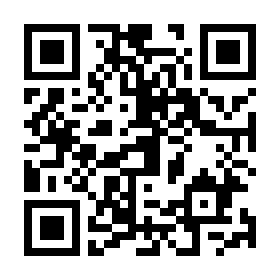 その他：研修会参加にかかるデータ通信料については、参加者各自のご負担となりますので、予めご了承下さい。問い合わせ先：愛媛県災害リハビリテーション連絡協議会事務局長　伊東　孝洋E-mail：erat20140330@gmail.com